Sut alla i gymryd rhan mewn Craffu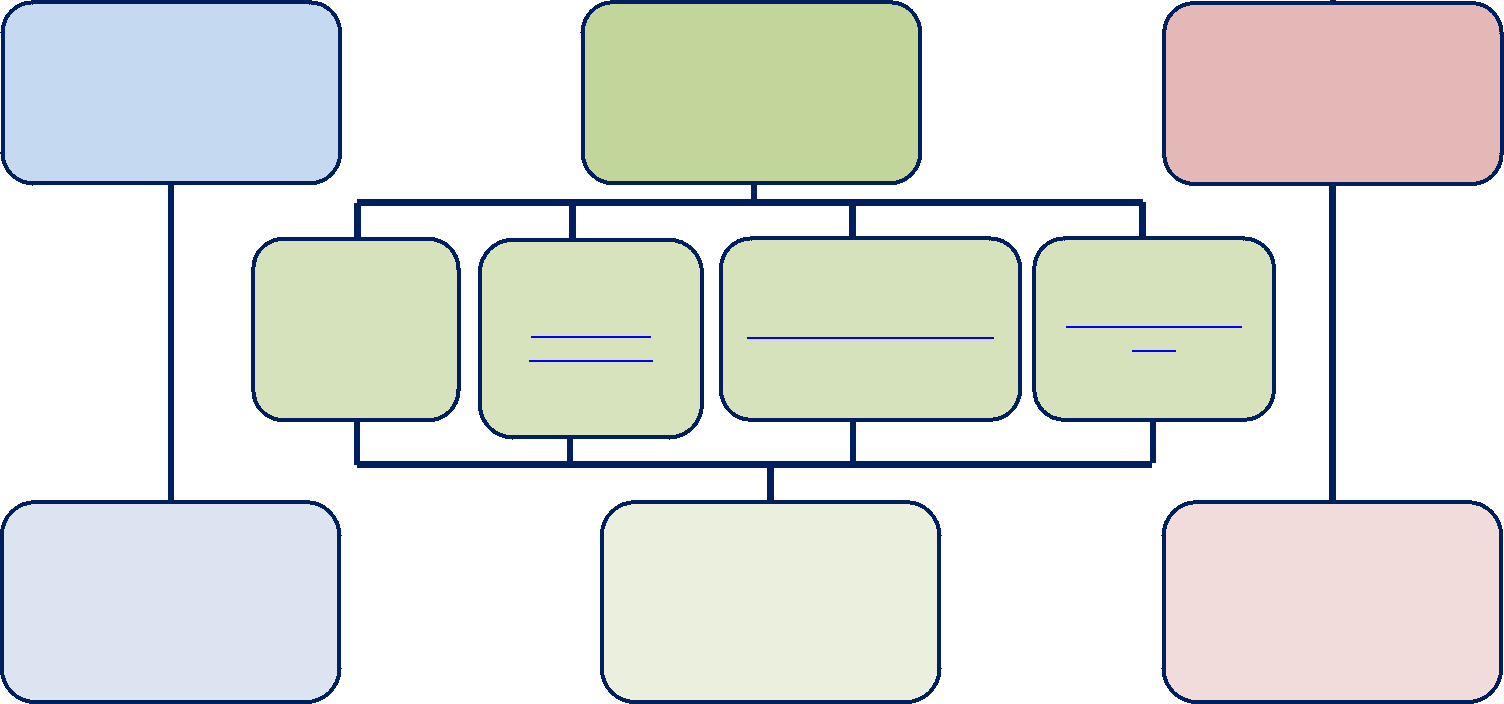 